Signatura del pare mare o tutor legal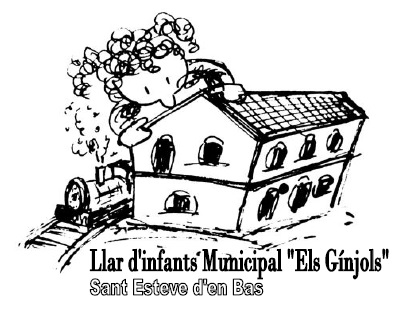 LLAR D’INFANTS ELS GÍNJOLSFITXA DE DADES BÀSIQUESFITXA DE DADES BÀSIQUESFITXA DE DADES BÀSIQUESCognoms i nom de l’infantCognoms i nom de l’infantDNIData de naixementData de naixementNacionalitatMunicipi de naixementMunicipi de naixementMunicipi de naixementAdreçaPoblacióCodi postalTelèfons de contacte (indicar qui son)Telèfons de contacte (indicar qui son)Telèfons de contacte (indicar qui son)Cognoms i nom del pare/mare o tutor legalCognoms i nom del pare/mare o tutor legalDNICognoms i nom del pare/mare o tutor legalCognoms i nom del pare/mare o tutor legalDNINombre de germansLloc que ocupa entre els germansLlengua/es familiar/sDades mèdiques a tenir en compteDades mèdiques a tenir en compteDades mèdiques a tenir en compteAdreça de correu electrònicAdreça de correu electrònicAdreça de correu electrònicData de matrículaData de matrículaData de matrículaData d’inici del primer cicle d’educació infantilData d’inici del primer cicle d’educació infantilData d’inici del primer cicle d’educació infantil